BPW Clubs Twinning Application FormProposed to activities: Time period: from:                          to:  _________________Signature________________________________     Date______________________________________President of BPW       2.   Signature________________________________     Date______________________________________President of BPW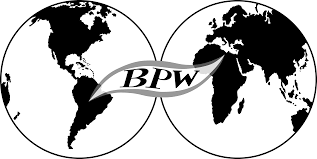 BPW InternationalInternational Federation of Business & Professional WomenCountry: _________________________________Country: ___________________________________BPW Club Name: __________________________ BPW Club Name:  ____________________________Club Address : _____________________________Club Address :  ______________________________Tel: ________________   Fax: ____________________Tel: ________________    Fax: ____________________President Name: _______________________________President Name: _______________________________